Education Assessment and Accountability Review 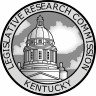 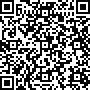 SubcommitteeTuesday, July 18, 2023 8:00 AMAnnex Room 131Office of Education Accountability 2024 Research Agenda Proposed Research Topic-Study of School District Governance Models and InterventionsReview of school district current governance models used across the US taking into account factors such as range of district configurations, district size, district setting (e.g. urban, rural), school choice opportunities, and population characteristics.Review state intervention models considering reasons for intervention, models implemented, and results.